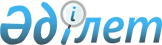 О проекте решения Межгосударственного Совета ЕврАзЭС (Высшего органа Таможенного союза) на уровне глав правительств "О международных договорах в сфере применения специальных защитных, антидемпинговых и компенсационных мер в Таможенном союзе в рамках ЕврАзЭС"
					
			Утративший силу
			
			
		
					Решение Комиссии таможенного союза от 18 ноября 2010 года № 473. Утратило силу решением Коллегии Евразийской экономической комиссии от 17 июля 2018 года № 112.
      Сноска. Утратило силу решением Коллегии Евразийской экономической комиссии от 17.07.2018 № 112 (вступает в силу по истечении 30 календарных дней с даты его официального опубликования).
      Комиссия Таможенного союза решила:
      1. Одобрить проект решения Межгосударственного Совета ЕврАзЭС (Высшего органа Таможенного союза) на уровне глав правительств "О международных договорах в сфере применения специальных защитных, антидемпинговых и компенсационных мер в Таможенном союзе в рамках ЕврАзЭС" (прилагается).
      2. Внести проект документа, указанный в пункте 1 настоящего Решения, для рассмотрения на очередном заседании Межгосударственного Совета ЕврАзЭС (Высшего органа Таможенного союза) на уровне глав правительств.
      Члены Комиссии Таможенного союза: РЕШЕНИЕ
      19 ноября 2010 г.                                  г. Санкт-Петербург О международных договорах в сфере применения специальных
защитных, антидемпинговых и компенсационных мер
в Таможенном союзе в рамках ЕврАзЭС
      Межгосударственный Совет ЕврАзЭС (Высший орган Таможенного союза) на уровне глав правительств решил:
      1. Принять Соглашение о порядке применения специальных защитных, антидемпинговых и компенсационных мер в течение переходного периода (Приложение № 1).
      2. Принять Протокол о порядке предоставления органу, проводящему расследования, сведений, содержащих в том числе конфиденциальную информацию, для целей расследований, предшествующих введению специальных защитных, антидемпинговых и компенсационных мер по отношению к третьим странам (Приложение № 2).
      3. Правительствам государств - членов Таможенного союза обеспечить проведение внутригосударственных процедур, необходимых для вступления в силу международных договоров, указанных в пунктах 1 и 2 настоящего Решения.
      4. Правительствам государств - членов Таможенного союза приступить к работе по пересмотрам специальных защитных, антидемпинговых и компенсационных мер в соответствии с положениями Соглашения, указанного в пункте 1 настоящего Решения.
      5. В случае если по результатам пересмотров специальных защитных, антидемпинговых и компенсационных мер с целью их распространения на единую таможенную территорию Таможенного союза третьими странами будут приниматься меры, создающие неблагоприятные торгово - политические последствия для одного или нескольких государств - членов Таможенного союза, Комиссии Таможенного союза оперативно рассматривать такие вопросы с целью выработки в отношении таких третьих стран скоординированных мер.
      При необходимости Комиссии Таможенного союза оперативно вносить соответствующие предложения для рассмотрения на заседании Межгосударственного Совета ЕврАзЭС (Высшего органа Таможенного союза).
      Члены Межгосударственного Совета:
					© 2012. РГП на ПХВ «Институт законодательства и правовой информации Республики Казахстан» Министерства юстиции Республики Казахстан
				
От Республики 
Беларусь
От Республики
Казахстан
От Российской 
Федерации
А. Кобяков
У. Шукеев
И. ШуваловПриложение
к Решению Комиссии
Таможенного союза
от 18 ноября 2010 г. № 473
Проект
От
Республики
Беларусь
От
Республики
Казахстан
От
Российской
Федерации